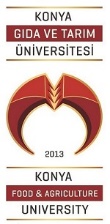 KONYA GIDA VE TARIM ÜNİVERSİTESİÖĞRENCİ BİLGİ FORMUÖn Kayıt işlemlerinizi bu adresten gerçekleştirebilirsiniz.http://obs.gidatarim.edu.tr/oibs/ogrsis/ogr_on_kayit_op.aspxKONYA GIDA VE TARIM ÜNİVERSİTESİÖĞRENCİ BİLGİ FORMUÖn Kayıt işlemlerinizi bu adresten gerçekleştirebilirsiniz.http://obs.gidatarim.edu.tr/oibs/ogrsis/ogr_on_kayit_op.aspxKONYA GIDA VE TARIM ÜNİVERSİTESİÖĞRENCİ BİLGİ FORMUÖn Kayıt işlemlerinizi bu adresten gerçekleştirebilirsiniz.http://obs.gidatarim.edu.tr/oibs/ogrsis/ogr_on_kayit_op.aspxKONYA GIDA VE TARIM ÜNİVERSİTESİÖĞRENCİ BİLGİ FORMUÖn Kayıt işlemlerinizi bu adresten gerçekleştirebilirsiniz.http://obs.gidatarim.edu.tr/oibs/ogrsis/ogr_on_kayit_op.aspxKONYA GIDA VE TARIM ÜNİVERSİTESİÖĞRENCİ BİLGİ FORMUÖn Kayıt işlemlerinizi bu adresten gerçekleştirebilirsiniz.http://obs.gidatarim.edu.tr/oibs/ogrsis/ogr_on_kayit_op.aspxKİŞİSEL BİLGİLERKİŞİSEL BİLGİLERKİŞİSEL BİLGİLERKİŞİSEL BİLGİLERKİŞİSEL BİLGİLERÖğrenci NoT.C. Kimlik NoT.C. Kimlik NoAdıSoyadıSoyadıDoğum YeriDoğum Tarihi (gün/ay/yıl)Doğum Tarihi (gün/ay/yıl)UyruğuCinsiyetiCinsiyetiE-Posta Adresi-1E-Posta Adresi-2E-Posta Adresi-2Fiziksel Özür   Var            Yok	Kan GrubuKan GrubuFiziksel Özür Varsa AçıklayınızÖSYM BİLGİLERİÖSYM BİLGİLERİÖSYM BİLGİLERİÖSYM BİLGİLERİÖSYM BİLGİLERİYerleştiği FakülteYerleştiği ProgramÖSYS PuanıBaşarı SırasıBaşarı SırasıÖSYS Puan TürüTercih SırasıTercih SırasıLİSE BİLGİLERİLİSE BİLGİLERİLİSE BİLGİLERİLİSE BİLGİLERİLİSE BİLGİLERİLise AdıLise Tür AdıLise Kol AdıAİLE BİLGİLERİAİLE BİLGİLERİAİLE BİLGİLERİAİLE BİLGİLERİAİLE BİLGİLERİBaba AdıSağ		   		Vefat Etti	          Sağ		   		Vefat Etti	          Sağ		   		Vefat Etti	          MesleğiAylık Geliriİş Adresiİş TelefonuGSM TelefonuGSM TelefonuAna AdıSağ		   		Vefat Etti	          Sağ		   		Vefat Etti	          Sağ		   		Vefat Etti	          MesleğiAylık Geliriİş Adresiİş TelefonuGSM TelefonuGSM TelefonuİLETİŞİM BİLGİLERİİLETİŞİM BİLGİLERİİLETİŞİM BİLGİLERİİLETİŞİM BİLGİLERİİLETİŞİM BİLGİLERİAnne-Baba Daimi İkamet AdresiEv TelefonuÖğrenci GSM Telefonu-1Öğrenci GSM Telefonu-1Öğrenci İkamet AdresiEv TelefonuÖğrenci  GSM Telefonu-2Öğrenci  GSM Telefonu-2Bu formda verilen bilgilerin doğrulunu Beyan ederim.Bu formda verilen bilgilerin doğrulunu Beyan ederim.TarihTarihBu formda verilen bilgilerin doğrulunu Beyan ederim.Bu formda verilen bilgilerin doğrulunu Beyan ederim.İmzaİmza